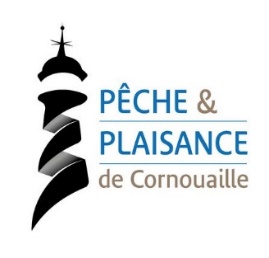 Dossier de demande de permission de voirie et permission de stationnementIDENTITE DU DEMANDEUREntreprise : Adresse :  Code postal :                                        Commune : Siret :Interlocuteur référent pour le dossierCivilité :Nom, Prénom : Tél :                                                         Courriel :DEMANDE D’OCCUPATION Veuillez décrire en quelques lignes la nature des travaux et les spécificités éventuelles :……………………………………………………………………………………………………………………………………………………………………………………………………………………………………………………………………………………………………………………………………………………………………………………………………………………………………………………………………………………………………………………………………………………………………………………………………………………………………………………Les travaux modifient le sol ou sous-sol du domaine :Localisation des travauxInformations sur le Maitre d’ouvrageNom :Adresse :  Code postal :                                        Commune : Le maitre d’ouvrage est une entité publique :Durée de l’occupation (dates précises)Date de commencement :Date de fin :Surface occupée en m² :Plan (ou joindre en annexe au format pdf) :L’occupation nécessite une modification ou une interruption de la circulation :Voie(s) ou partie de voie(s) concernée(s) (préciser les emplacements) : Dates :  Horaires :  L’occupation nécessite une modification du stationnement :Voie(s) ou partie de voie(s) concernée(s) (préciser les emplacements) : Dates :  Horaires :  L’occupation implique la création/raccordement de réseaux :Je soussigné(e) …………………………………………………………………………………….. , atteste de l’exactitude des renseignements fournis ci-dessus.A                                  , le   		             Signature obligatoire				Rappel : le permis de stationnement est nécessaire pour une occupation temporaire du domaine public portuaire sans emprise au sol, la permission de voirie concerne les travaux qui modifient le sol ou le sous-sol du domaine public.Les DT/DICT éventuelles doivent impérativement être déposées via le portail Sogelink du Syndicat mixte, indépendamment de la demande de permission de voirie.Une fois complété, ce document doit être transmis au moins 1 mois avant la date prévue pour les travaux à l’adresse suivante :Syndicat mixte des ports de pêche-plaisance de Cornouaille5, quai Henry-Maurice Bénard – 29120 Pont-L’AbbéOu via courriel : syndicatmixte@peche-plaisance-cornouaille.frAttention, les demandes incomplètes ne seront pas traitées. Oui (permission de voirie) Non (permission de stationnement)Port :Voies/terreplein : Oui Non Non Circulation piétonne Circulation des véhicules Oui Non Temporaires Permanents Non